BON DE COMMANDE BRULEURS DE LOUPS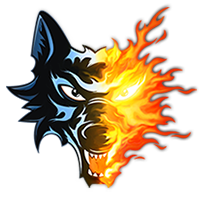 BILLETTERIE CSE/GROUPE½ PLAYOFFS 2022 A retourner à GMH38, 3 Rue des Pins 38100 GRENOBLE ou par mail a.muller@bruleursdeloups.fr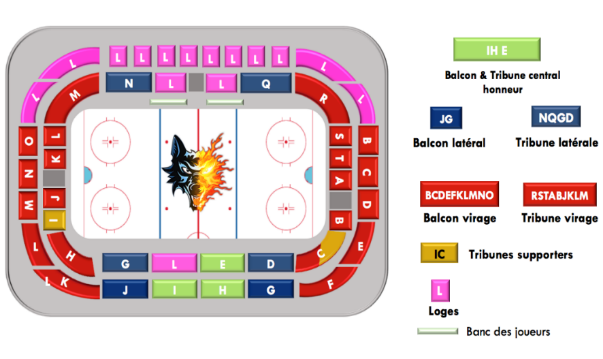 Billet non remboursable, non échangeableBillet délivré par mail seulement après règlementDate limite de commande 24 heures avant le match et dans la limite des places disponiblesNom de l’organisme :……………………………………….…………………………………………………………………………………..………………………Responsable-Fonction :………………………………………………………………………………………………………………………………….……………..Adresse :……………………………………………………………………………………………………………………………………………….………………………Code postal :……..………..Ville :…………………………………………………………………..………….……………………………………………………..Tél :……………………………………..……..e-mail :……………………………………………………………………………………………………………………Pour le règlement de la commande joindre un chèque à l’ordre de GMH38 ou par virement :RIB : 10096 18527 00055346101 56 ou  IBAN : FR76 1009 6185 2700 0553 4610 156 code BIC : CMCIFRPP Fait le :…………………………… à :………………………………………	Signature :Service réservation – Tél : 04.76.99.33.50 / 06.58.82.48.11     Contact : Alyette MULLER billetterie@bruleursdeloups.fr site : www.bruleursdeloups.frMATCHS CHAMPIONNAT SYNERGLACE LIGUE MAGNUS    Date match       Hockey sur glace   Ligue MagnusTribune/ Balcon VirageTribune/ Balcon VirageTribune/ Balcon VirageTribune/ Balcon VirageNbrEnfant (- 12 ans)Enfant (- 12 ans)Enfant (- 12 ans)NbrTOTALTOTAL……………Match à l’unitéTarif réduit 17€  19€Match à l’unitéTarif réduit 17€  19€Match à l’unitéTarif réduit 17€  19€Match à l’unitéTarif réduit 17€  19€10€10€10€……………Pack match 1 & 2Tarif réduit 34€  38€Pack match 1 & 2Tarif réduit 34€  38€Pack match 1 & 2Tarif réduit 34€  38€Pack match 1 & 2Tarif réduit 34€  38€Pack match 1 & 2Tarif réduit 16€  20€Pack match 1 & 2Tarif réduit 16€  20€Pack match 1 & 2Tarif réduit 16€  20€TOTAL      POUR RECEVOIR LES BILLETS, MERCI D’INDIQUER VOTRE MAIL : ……………………………………………………………………………………………RENSEIGNEMENTS ADMINISTRATIFS POUR LA FACTURATION (à compléter par vos soins)